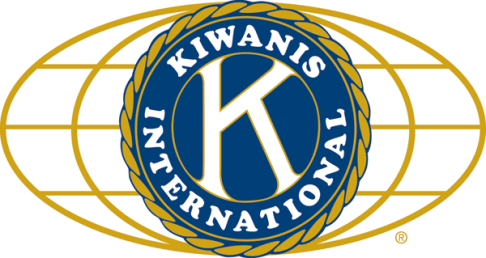 	LUNCHSalad, chicken paprika, waxed beans and stuff, rice, and cookies.SONG: God Bless America, led by Chanette		Invocation:Keith (one of today’s guests)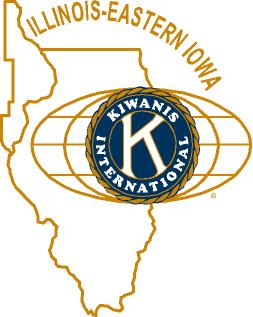 ANNOUNCEMENTS, EVENTS				    and OPPORTUNITITESCORRECTION: Last week’s newsletter misidentified one of our 4H speakers.  It was Justene Jennings, not Sophie McComb. (I’m sure Sophie would have done a fine job had she been here.)  The newsletter greatly regrets the error.The next Interclub will be at Tri-County.Toiletries- We’re collecting these for Safe Passage. (See below.)We are participating in the DeKalb County Shoe Share Project. Please start collecting gently used and new kids’ shoes, especially for little (gently-used) kids. Volunteer opportunities abound. See below.  Sign-ups are now ongoing.Save the date.  The Glidden Homestead's, DeKalb County Barn Tour will be Saturday, August 8 from 9-4:00.   See Jennie, Svetlana.TR Event –Steph Forsberg is looking for $100 sponsors.  Our club has 4 already and need 1 more. The event will be September 24 at Sycamore High School.Community Services is looking for ideas on other groups to support.Joan is collecting box tops and Coke lids. Jennie will take your soup labels.  AKtion Club is collecting aluminum cans and other recyclable materials.Archives:  If you find any old stuff related to Kiwanis, please give a copy to Norm!Biking with Beanzie meeting 8am Friday at Barb City Bagel. All are invited.Dues are due soon to Sue!Tony Xidis told us about a program on DeKalb and NIU bike patrols.  Perspectives and stories.  Tomorrow (Thursday) at 6:30 pm at Kish Hospital.International Convention news: About that proposed dues increase ($10 for International, plus permission to raise dues each year by ≤5%). Motion and second to have our delegates propose to sever these ideas, and vote no if no severance happens.  Motion passed unanimously by voice vote.PROGRAMToday we had Michelle Donahoe from the Sycamore History Museum and local author Clint Cargyle stop by and regale us with tales of historical proportions.  The museum changes their exhibits once a year.  This year it’s “Connecting a Community: How one railroad shaped a small town.”  Clint has written a book about this, called “5 Mile Spur Line”.  The book is not just a history of the railroad, but Sycamore as a whole.  Sycamore and DeKalb were rivals from day 1.  When DeKalb got the railroad first, and Sycamore began to panic, especially after DeKalb started making noise about moving the county seat.  So in 1859, some Sycamorons built a 5 mile railroad down to Cortland where it could connect to the main line.  Clint claims that this spur line saved Sycamore.  Railroads allowed factories to move out from cities to anywhere that had tracks. So the area around the Depot became known as Sycamore’s “Mile of Industry.”  Ideal Industries is the lone remaining company. The rivalry heated up - if Sycamore got a factory, DeKalb would work twice as hard to get a new factory.  The DeKalb rr is the original one, built in 1863 (the tracks may have been replaced, but the location hasn’t changed).  The museum exhibit builds on Clint’s book, covering the period from 1859 to 2010’s rehab of the depot and covers four areas:  People, Manufacturing, Agriculture, and Opportunity.There will be several special programs between now and Oct 1. Interested?  Check ‘em out at: SycamoreHistory.com, 1730 N. Main Street, Sycamore, variable hours, $5 admission (to the museum - the website’s free).Heard around the tables:Lunch was too tasty.  I wasn’t listening to any of the conversation.  But I’m sure it was really good.Quote for the day“History, with all her volumes vast, Hath but one page.”Lord ByronUPCOMING PROGRAMS: (Why not invite a guest? – that could also mean a prospective member!)			July 1		Board Meeting		@ the Lincoln Inn	          July 8		Diana Hulst			Youth Service Bureau	       July 15		Travis Shaffer			All About Drones (the guy from the party)	          July 22		TBD	      July 29		John Desjarlais		Local Mystery Author/Kish College ProfessorToday’s Attendance:				The following are items we (Safe Passage) regularly need. If you are looking to donate please consider these items! 1. Gas station & Wal-Mart gift cards2. Non-perishable food3. Linens for twin beds4. Towels & washcloths5. Diapers & Pull-ups (especially larger sizes)6. Baby wipes7. Paper towels, toilet paper, & tissues8. Sweatpants & sweatshirts9. Women’s underwear (bras and panties)10. Cleaning supplies (dish soap, spray cleaners, laundry detergent, etc.)11. Harder hair brushes12. Hair conditioner13. Olive Oils for hair (not cooking oil)14. Pantine shampoo/conditioner (Brown Bottle)15. Motions haircare products www.SignUpGenius.com/go/508054CA4A62AA64-shoe 32Kish Kiwanians3Guests: Keith Graham, Brian Scholle and his niece Meredith.0VIPs, etc.2Speakers: Michelle, Clint37TOTALDeKalb Health Dept, Shoe Share Time lineHere is our projected timeline for shoe share:May 1-June 30 Collect shoes (participating partners- schools, park districts, county/municipal offices, YMCA, etc.)June 1-July 30 Launder shoes (Laundry Lounge)July 31 - Aug 1 Sort/label (Kiwanis)Aug 10 – Aug 17 Distribute (Kiwanis)During the distribution phase we would like to have 2 Kiwanis volunteers stationed at each pantry during their hours of operation.  I am working with the pantries now to confirm their schedules so that we can coordinate with you guys.  We are also talking to other local Kiwanis groups.  Thank you for your help I have attached the flyer if you would like to share at your next meeting.  If you would like me to come out and talk to your group about the event some time let me know. Also if you have any question please let me know.  Thank you have a good weekend.Gibson, Michelle <MGibson@dekalbcounty.org>‬  To sign up, go to:  